MINISTERUL MEDIULUI, APELOR ȘI PĂDURILOR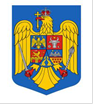 ORDINNr.            din     privind aprobarea Planului de management al sitului Natura 2000 ROSCI0372 Dăbuleni - PoteluAvând în vedere Referatul de aprobare nr. DGB/122476/ /....12.2023 al Direcției Generale Biodiversitate, Luînd în considerare Decizia etapei de încadrare nr. 1361/19.04.2022, emisă de Agenția pentru Protecția Mediului Olt, avizul Agenției Naționale pentru Arii Naturale Protejate nr. 4567/28.08.2023, avizul Ministerului Culturii nr. ....................., punctul de vedere al Ministerului Agriculturii şi Dezvoltării Rurale nr. ........................... şi punctul de vedere al Ministerului Dezvoltării, Lucrărilor Publice și Administrației nr. .................,	În temeiul prevederilor art. 21 alin. (2) și (7) din Ordonanța de urgență a Guvernului nr. 57/2007 privind regimul ariilor naturale protejate, conservarea habitatelor naturale, a florei şi faunei sălbatice, aprobată cu modificări şi completări prin Legea nr. 49/2011, cu modificările și completările ulterioare, ale art. 57 alin. (1), (4) și (5) din Ordonanța de urgență a Guvernului nr. 57/2019 privind Codul administrativ, cu modificările și completările ulterioare, precum și ale art. 13 alin. (4) din Hotărârea Guvernului nr. 43/2020 privind organizarea şi funcționarea Ministerului Mediului Apelor și Pădurilor, cu modificările și completările ulterioare,ministrul mediului, apelor și pădurilor emite următorulO R D I N Art. 1 Se aprobă Planul de management al sitului Natura 2000 ROSCI0372 Dăbuleni - Potelu, prevăzut în anexa care face parte integrantă din prezentul ordin.Art. 2 Prezentul ordin se publică în Monitorul Oficial al României, Partea I.MINISTRUL MEDIULUI, APELOR ȘI PĂDURILORMircea FECHETSECRETAR DE STATDan-Ștefan CHIRUSECRETAR GENERALAlexandru AVRAMSECRETAR GENERAL ADJUNCTTeodor DULCEAȚĂDIRECȚIA GENERALĂ RESURSE UMANE, JURIDICĂ ȘI RELAȚIA CU PARLAMENTULDirector GeneralCristina DUMITRESCUDIRECȚIA GENERALĂ APEDirector General Simona Olimpia NEGRUDIRECȚIA GENERALĂ POLITICI ȘI STRATEGII ÎN SILVICULTURĂDirector GeneralDănuț IACOB DIRECȚIA GENERALĂ EVALUARE IMPACT, CONTROLUL POLUĂRII ȘI SCHIMBĂRI CLIMATICEDirector General Dorina MOCANUDIRECȚIA GENERALĂ BIODIVERSITATEDirector GeneralDaniela DRĂCEAElaborat:Samad John SMARANDA- consilier superior, Direcția Generală Biodiversitate